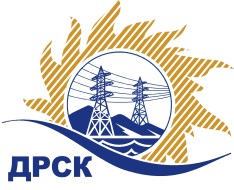 Акционерное Общество«Дальневосточная распределительная сетевая  компания»Протокол № 474УКС-ВПЗаседания закупочной комиссии по выбору победителя по открытому  запросу цен на право заключения договора: «Мероприятия по строительству и реконструкции для технологического присоединения потребителей (в том числе ПИР) на территории СП ЦЭС для нужд филиала "ХЭС" г. Хабаровск, ул. Суворова, д. 73 Управление судебного департамента, ДВГАФК ФГБОУ ВПО» закупка  2072  раздел  2.1.1. ГКПЗ 2017 г.СПОСОБ И ПРЕДМЕТ ЗАКУПКИ: Открытый запрос цен «Мероприятия по строительству и реконструкции для технологического присоединения потребителей (в том числе ПИР) на территории СП ЦЭС для нужд филиала "ХЭС" г. Хабаровск, ул. Суворова, д. 73 Управление судебного департамента, ДВГАФК ФГБОУ ВПО»  закупка 2072Планируемая стоимость лота в ГКПЗ АО «ДРСК» составляет: 9 129 587,00   руб. без учета НДС.ПРИСУТСТВОВАЛИ: члены постоянно действующей Закупочной комиссии АО «ДРСК»  2-го уровня.ВОПРОСЫ, ВЫНОСИМЫЕ НА РАССМОТРЕНИЕ ЗАКУПОЧНОЙ КОМИССИИ: О  рассмотрении результатов оценки заявок Участников.О признании заявок соответствующими условиям Документации о закупкеОб итоговой ранжировке заявокО выборе победителя открытого электронного запроса цен.РЕШИЛИ:ВОПРОС 1 «О рассмотрении результатов оценки заявок Участников»Признать объем полученной информации достаточным для принятия решения.Принять цены, полученные на процедуре вскрытия конвертов с заявками участников.ВОПРОС 2 «О признании заявок соответствующими условиям Документации о закупке»Признать заявки АО «ВСЭСС» г. Хабаровск, ул. Тихоокеанская, 165, ООО «Актис Капитал» г. Хабаровск, ул. Волочаевская, 7, литер Щ, ООО «ДальЭнерготехСтрой» г. Хабаровск, пер. Трубный, 14   соответствующими условиям Документации о закупке и принять их к дальнейшему рассмотрению.ВОПРОС 3 «Об итоговой ранжировке заявок»Утвердить итоговую ранжировку заявок:ВОПРОС  4 «О выборе победителя открытого   запроса цен»Признать победителем открытого запроса цен  «Мероприятия по строительству и реконструкции для технологического присоединения потребителей (в том числе ПИР) на территории СП ЦЭС для нужд филиала "ХЭС" г. Хабаровск, ул. Суворова, д. 73 Управление судебного департамента, ДВГАФК ФГБОУ ВПО» участника, занявшего первое место в итоговой ранжировке по степени предпочтительности для заказчика АО «ВСЭСС» (г. Хабаровск, ул. Тихоокеанская, 165): на условиях:  Цена: 8 820 587,00 рублей без учета НДС (10 408 292,66 руб. с учётом НДС). Срок выполнения работ: с момента заключения договора по 31.08.2017 г. Условия оплаты: в течение 60 календарных дней с даты подписания справки о стоимости выполненных работ КС-3. Гарантийные обязательства: гарантия на своевременное и качественное выполнение работ, а также на устранение дефектов, возникших по нашей вине в течение 60 мес. с момента приёмки  выполненных работ. Исп. Ирдуганова И.Н.397-147irduganova-in@drsk.ru Благовещенск ЕИС № 31705086062«  07»  июня 2017 г.№Наименование участника и его адресЦена  заявки на участие в запросе цен1АО «ВСЭСС»г. Хабаровск, ул. Тихоокеанская, 165Цена: 8 820 587,00 рублей без учета НДС (10 408 292,66 руб. с учетом НДС). 2ООО «Актис Капитал»г. Хабаровск, ул. Волочаевская, 7, литер ЩЦена: 9 128 097,00 рублей без учета НДС (10 771 154,46 руб. с учетом НДС). 3ООО «ДальЭнерготехСтрой»г. Хабаровск, пер. Трубный, 14Цена: 9  129 587,00 рублей без учета НДС (10 772 912,66 руб. с учетом НДС). Место в итоговой ранжировкеНаименование участника и его адресЦена заявки на участие в закупке, руб. без учета НДССтрана происхождения1 местоАО «ВСЭСС» г. Хабаровск, ул. Тихоокеанская, 1658 820 587,00РФ2 местоООО «Актис Капитал» г. Хабаровск, ул. Волочаевская, 7, литер Щ9 128 097,00РФ3 местоООО  «ДальЭнерготехСтрой» г. Хабаровск, пер. Трубный, 149  129 587,00РФОтветственный секретарь Закупочной комиссии: Елисеева М.Г. _____________________________